Графическое изображение схемы одномандатных избирательных округов, образованных на территории Черемховского района для проведения выборов депутатов Думы Черемховского районного муниципального образования 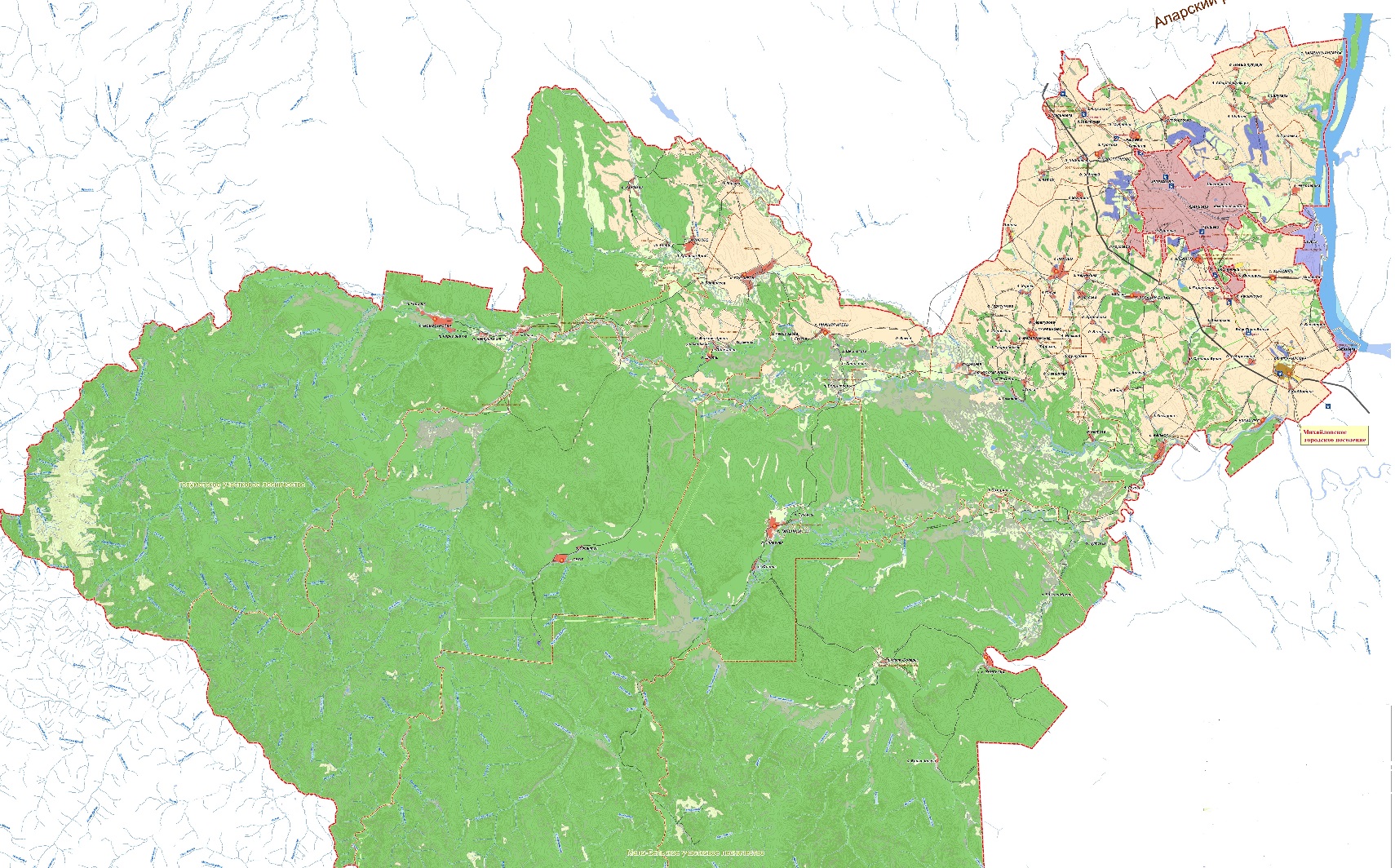 Приложение № 2к Решению Думы Черемховскогорайонного муниципального образованияот 31.01.2024 2024 г. № 308